U sklopu Erasmus studentske razmjene imala sam priliku provesti dva semestra na Sveučilištu Justus-Liebig u Giessenu. Budući da studiram germanistiku, Njemačka je bila logičan izbor zemlje razmjene, tako da je samo bilo preostalo odabrati grad. Pukom slučajnošću kolegica i ja smo se odlučile za Giessen, ni ne znajući da će nam taj mali hessenski grad brzo postati drugi dom kojemu ćemo se rado vraćati.Veliki dio Gießena bombardiran je i razrušen u Drugom svjetskom ratu, zbog čega ga prati stigma ‚nelijepog‘ grada. Unatoč tome grad odiše posebnom atmosferom, upravo zbog toliko mladih ljudi i studenata. U Gießenu živi i velik broj stranaca, koji svojom kulturom pridonose raznolikosti, što je vidljivo i u velikoj ponudi restorana i kafića. Tako da maleni trg pruža veliku ponudu kuhinja iz cijelog svijeta – od tradicionalne njemačke do turske, talijanske, kineske, afričke, indijske, pakistanske, pa čak i hrvatske! Justus-Liebig-Sveučilište u Gießenu trenutno  pohađa preko 28 tisuća studenata, a budući da ima sklopljene partnerske ugovore s ca. 90 fakulteta širom svijeta, pa tako i s FFOS-om, svake godine na JLU-Sveučilište dolazi preko 2500 internacionalnih studenata. Smještaj Gießena omogućuje svojim stanovnicima da lako putuju u gradove poput Wetzlara i Marburga, koji su zadržali svoj povijesni izgled, ili pak Frankfurt, koji je europsko bankarsko sjedište i čiji mnogobrojni neboderi nude jednu novu perspektivu velegrada. Budući da studenti imaju mogućnost besplatnog putovanja po cijeloj pokrajini, često bismo proveli cijeli dan u nekom drugom gradu i tako vidjeli Wetzlar, Marburg, Frankfurt, Darmstadt, Wiesbaden, Braunfels i mnoge druge. Unatoč sitnim nedostatcima poput zamorne papirologije i traženja odgovarajućih kolegija, Erasmus razmjena studenata je jedno veliko iskustvo koje se pruža samo jednom u životu. Kada se sve zbroji i oduzme, prednosti ima daleko više nego nedostataka. Velika prednost za jednog studenta jezika je naravno i sam boravak u stranoj zemlji, koji omogućava poboljšanje tog jezika i širenje vokabulara u razgovoru s izvornim govornicima. Boravak i studij na velikom sveučilištu pružaju uvid u drugačiji oblik studiranja, čemu pridonosi i stanovanje u studentskom domu. Imati cimere iz cijelog svijeta – od Nizozemske i Rusije pa do Maroka, Šri Lanke, Nepala i Indonezije – svakako pridnosi interkulturalnom iskustvu. Zajednički život, kuhanje tradicionalnih jela i priče o domovinama pridonose razmjeni iskustava i učenju o drugim nacijama, kulturama i vjerama. Osim u domu, strani, pa i domaći studenti sastaju se na brojnim događajima te uče jedni od drugih na nešto drugačiji način nego na predavanjima. Koliko god mi volimo misliti da smo otvoreni prema drugima, tek u takvim situacijama shvatimo koliko zapravo stereotipa imamo prema drugim nacijama i vjerama. Upravo kroz takva međunarodna druženja stvaraju se velika prijateljstva, a stereotipi nestaju – što je jedno od najvećih prednosti studentske razmjene. 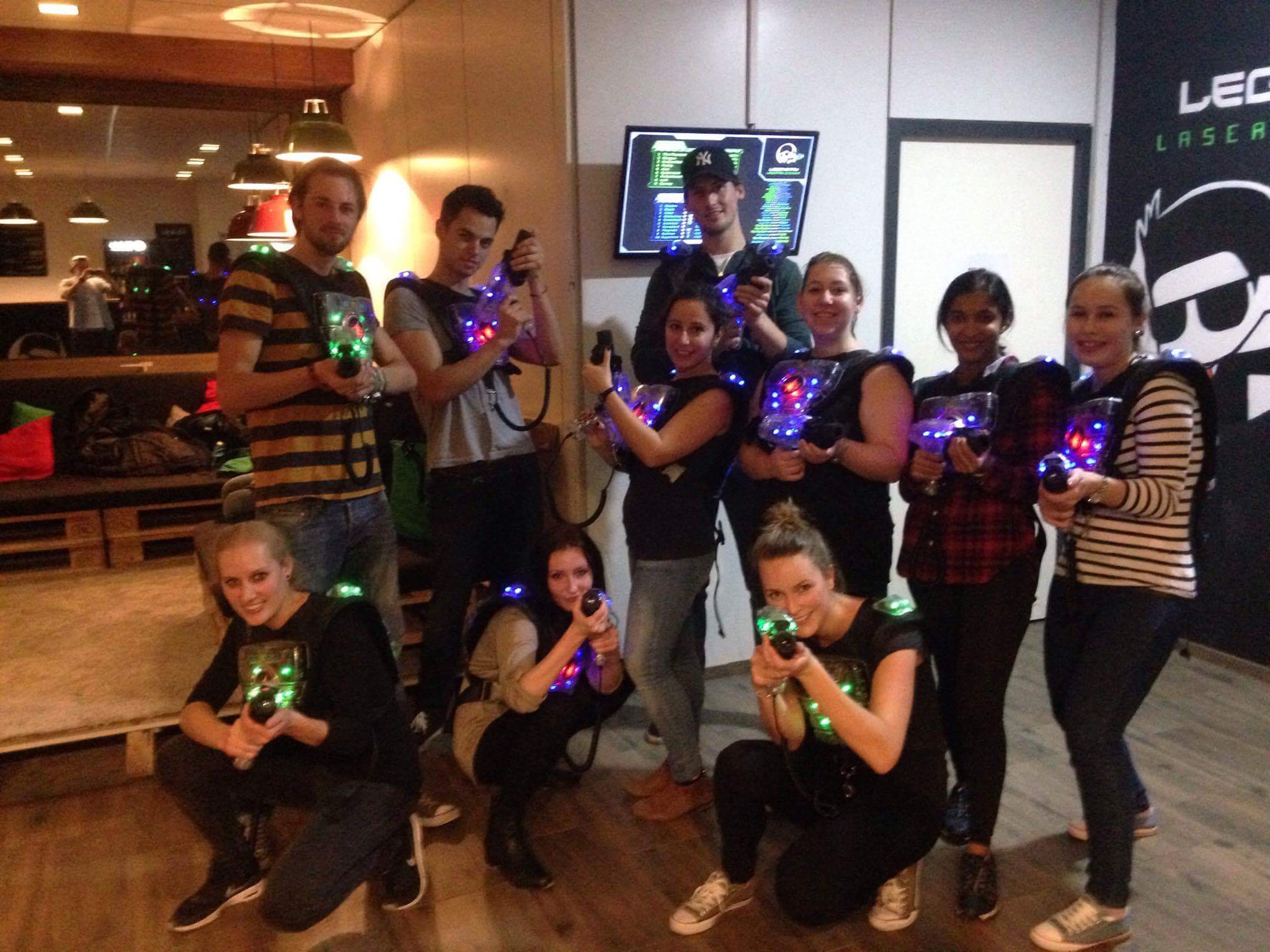 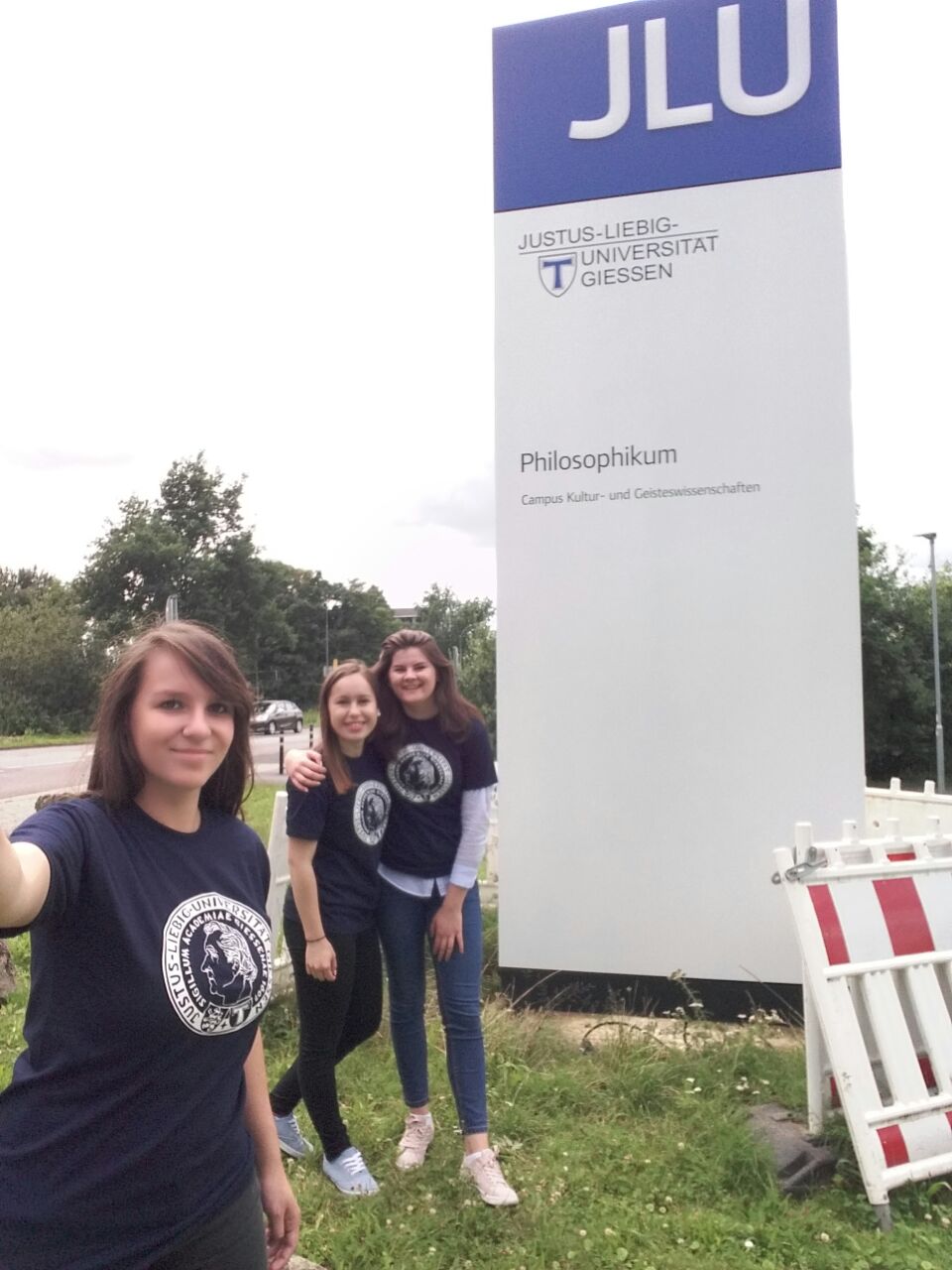 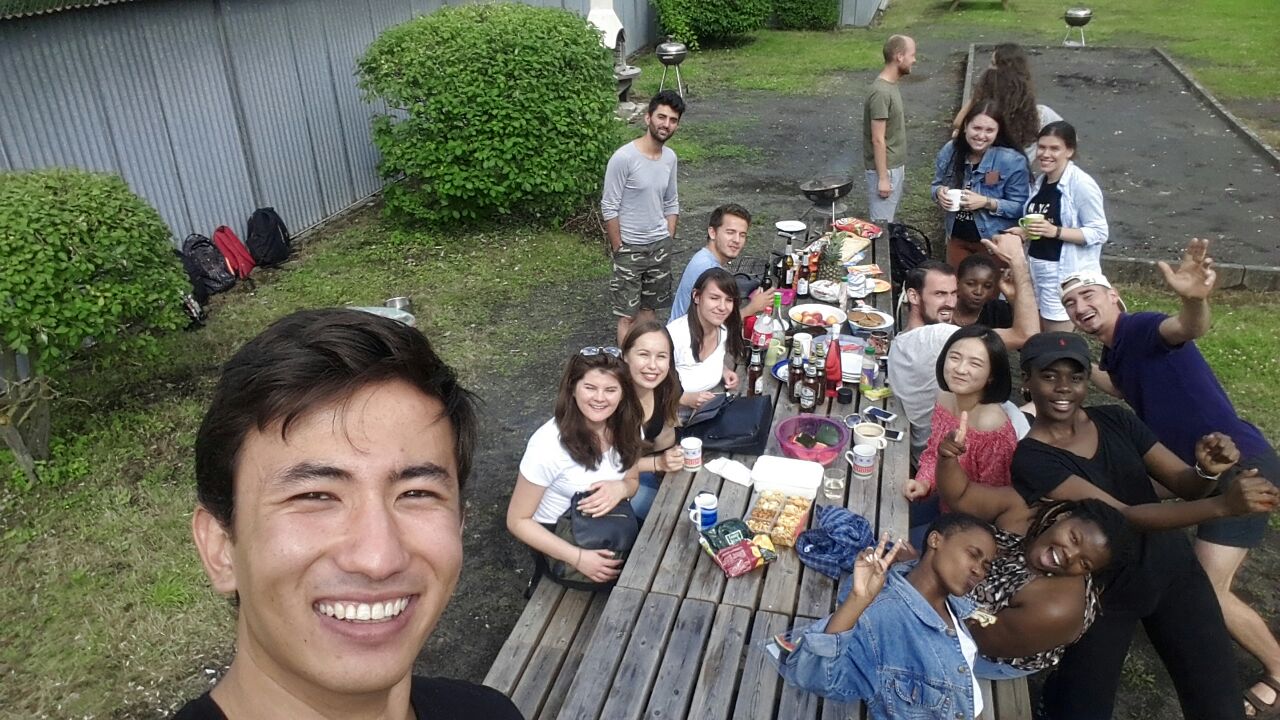 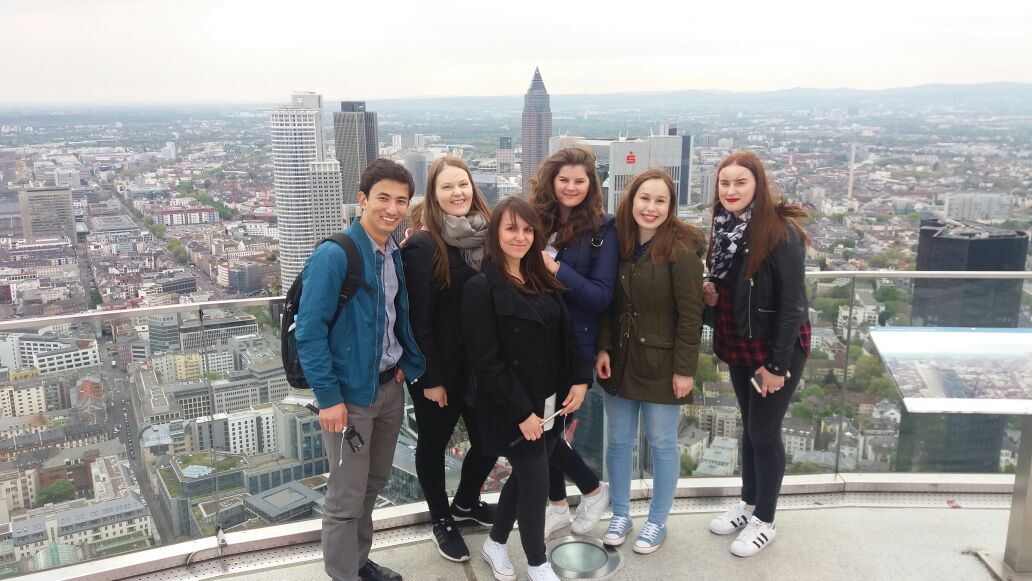 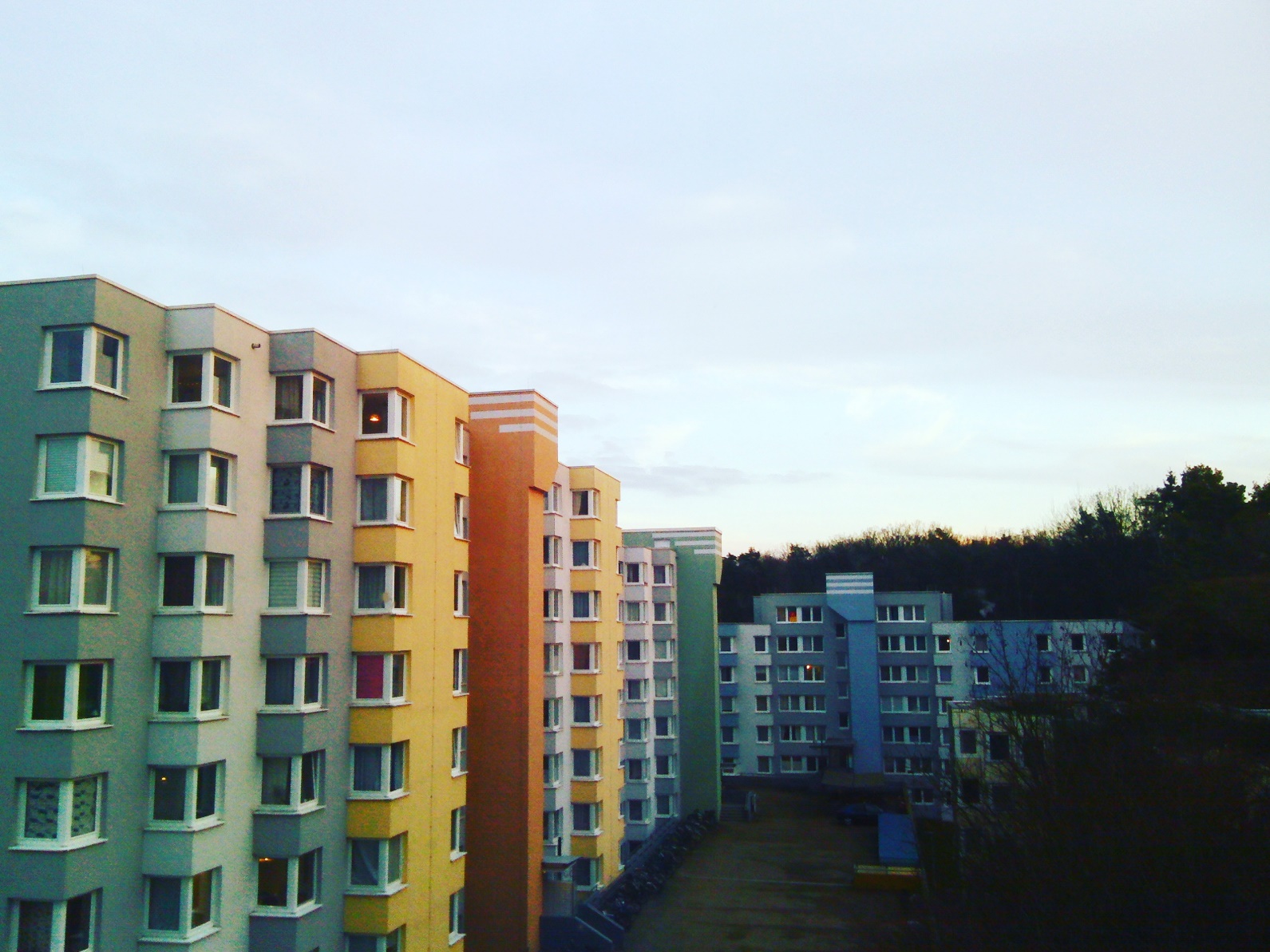 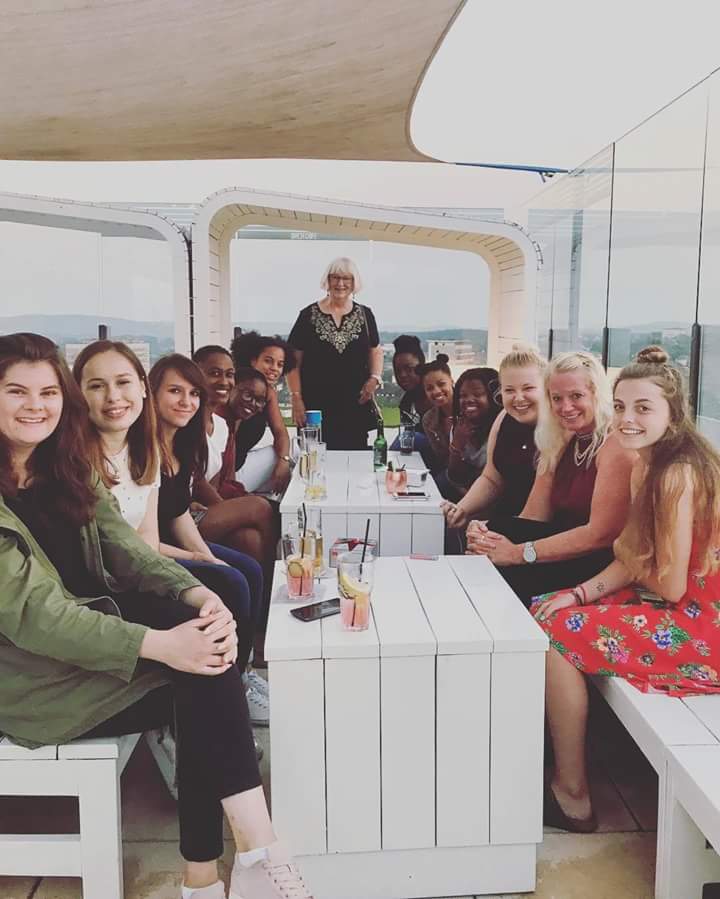 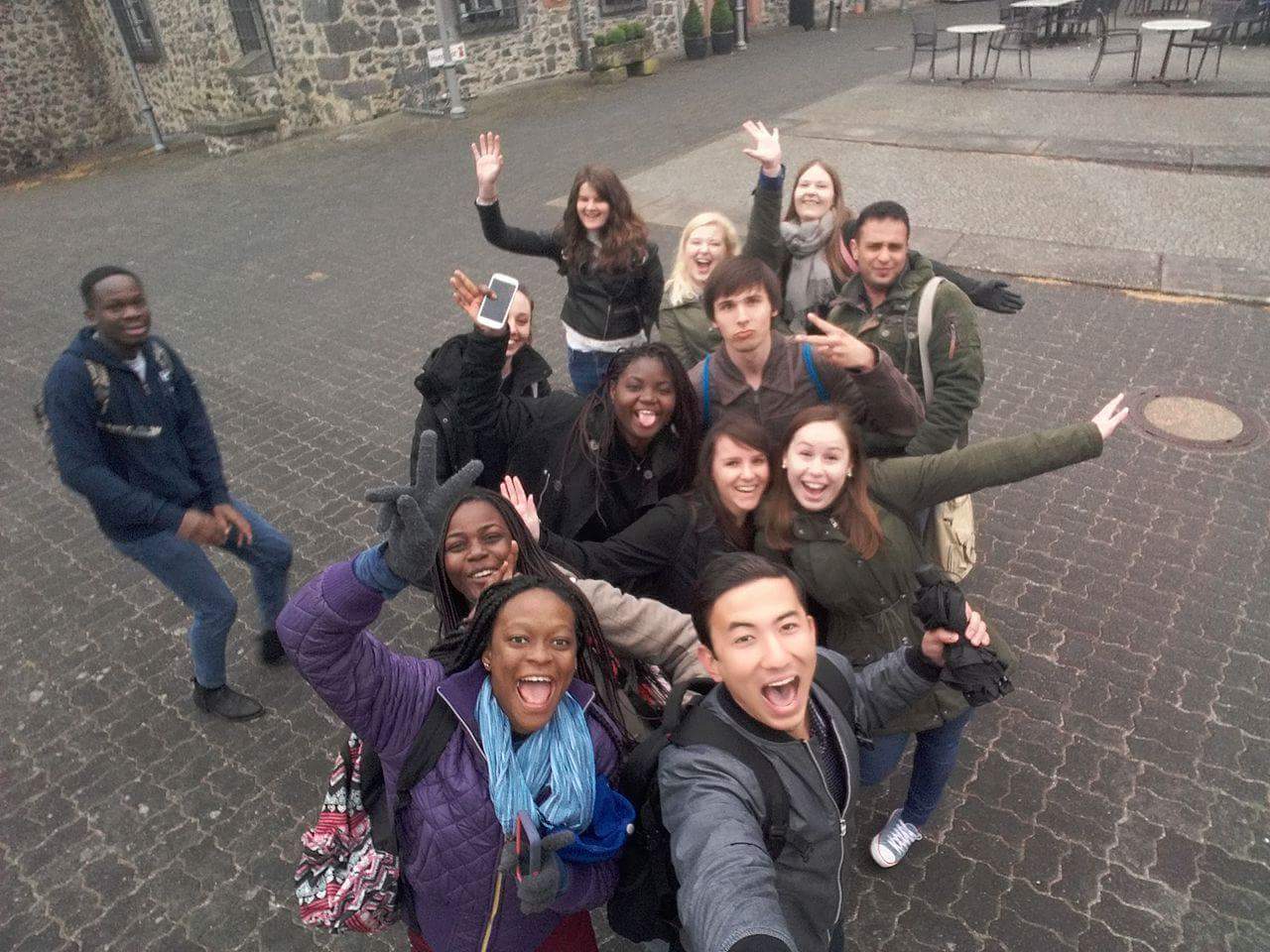 